от 22 февраля 2023 года									         № 81-рО награждении победителей смотра-конкурса на лучший снежный городок в городе Шахунья Нижегородской области «В гостях у Масленицы» На основании распоряжения администрации городского округа город Шахунья Нижегородской области от 7 февраля 2023 года № 59-р «О проведении смотра-конкурса на лучший снежный городок в городе Шахунья Нижегородской области «В гостях у Масленицы», протокола конкурсной комиссии от 17.02.2023 № 2 «О подведении итогов смотра-конкурса на лучший снежный городок в городе Шахунья Нижегородской области «В гостях у Масленицы»:1. Наградить почетной грамотой администрации городского округа город Шахунья Нижегородской области за победу в смотре-конкурсе на лучший снежный городок в городе Шахунья Нижегородской области «В гостях у Масленицы»: - команду Муниципального бюджетного общеобразовательного учреждения Шахунская средняя общеобразовательная школа № 1 им. Д. Комарова (учитель технологии МБОУ Шахунская СОШ № 1 им. Д. Комарова Сорокин Михаил Вадимович), занявшую 1 место за создание  снежной фигуры – «Замок», и вручить подарочный сертификат на сумму 4 000 рублей.2. Наградить благодарственным письмом администрации городского округа город Шахунья Нижегородской области за активное участие в смотре-конкурсе на лучший снежный городок в городе Шахунья Нижегородской области «В гостях у Масленицы»:- команду Муниципального бюджетного общеобразовательного учреждения «Шахунская гимназия имени А.С. Пушкина» (преподаватель-организатор ОБЖ МБОУ «Шахунская гимназия имени А.С. Пушкина» Коновалов Андрей Александрович), занявшую 2 место за создание снежной фигуры – «Печка», и вручить подарочный сертификат на сумму 3 000 рублей;- команду Муниципального бюджетного общеобразовательного учреждения Шахунская средняя общеобразовательная школа № 14 (заместитель по воспитательной работе МБОУ Шахунская СОШ № 14 Загайнова Ирина Аркадьевна), занявшую 3 место за создание снежной фигуры – «Черепаха», и вручить подарочный сертификат на сумму 2 000 рублей;- команду Муниципального бюджетного общеобразовательного учреждения Шахунская средняя общеобразовательная школа № 2 (педагог-организатор МБОУ Шахунская СОШ № 2 Потехина Ксения Александровна), за участие и создание снежной фигуры – «Замок», и вручить подарочный сертификат на сумму 1 000 рублей.3. Управлению делами администрации городского округа город Шахунья обеспечить размещение настоящего распоряжения на официальном сайте администрации городского округа город Шахунья Нижегородской области.4. Расходы произвести по коду бюджетной классификации 487 0801 0850525220 244 349 000 0000000000 000.5. Контроль за исполнением настоящего распоряжения возложить на первого заместителя главы администрации городского округа город Шахунья Нижегородской области Серова А.Д.Глава местного самоуправлениягородского округа город Шахунья							   О.А.Дахно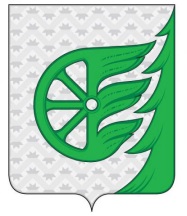 Администрация городского округа город ШахуньяНижегородской областиР А С П О Р Я Ж Е Н И Е